IV Всероссийская научно-практическая конференция«Современные тенденции законодательного регулирования развития гражданского общества в России»ПРОГРАММА20 апреля 2018 г.СургутВсероссийская научно-практическая конференция «Современные тенденции законодательного регулирования развития гражданского общества в России»ПРОГРАММА20 апреля 2018 г., г. Сургут,ул. Ленина, д.1, главный корпус СурГУ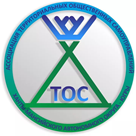 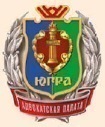 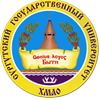 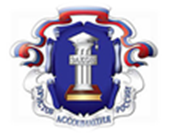 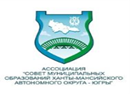 АССОЦИАЦИЯ ТЕРРИТОРИАЛЬНЫХ ОБЩЕСТВЕННЫХ САМОУПРАВЛЕНИЙ хмао-югрыАдвокатская палатаХМАО-Югрысургутский государственный университетАССОЦИАЦИЯ ЮРИСТОВ РОССИИ (региональное отделение)АсСОЦИАЦИЯ «СОВЕТ МУНИЦИПАЛЬНЫХ ОБРАЗОВАНИЙ хмао-юГРЫ»9.00-10.00Регистрация участниковРегистрация участников10.00(зал заседаний Ученого совета,4 этаж)Открытие конференцииВедущий: Попова Лариса Александровна, зам. директора института государства и права по научной работе, СурГУПриветственное слово:Шувалов Вадим Николаевич – Глава г. СургутаКидяев Виктор Борисович, депутат Государственной Думы Федерального Собрания Российской Федерации, Президент Общероссийской общественной организации «Всероссийский Совет местного самоуправления». Сердюков Дмитрий Васильевич, заместитель директора Департамента внутренний политики ХМАО-ЮгрыДаниленко Иван Николаевич – Первый проректор Сургутского государственного университетаОткрытие конференцииВедущий: Попова Лариса Александровна, зам. директора института государства и права по научной работе, СурГУПриветственное слово:Шувалов Вадим Николаевич – Глава г. СургутаКидяев Виктор Борисович, депутат Государственной Думы Федерального Собрания Российской Федерации, Президент Общероссийской общественной организации «Всероссийский Совет местного самоуправления». Сердюков Дмитрий Васильевич, заместитель директора Департамента внутренний политики ХМАО-ЮгрыДаниленко Иван Николаевич – Первый проректор Сургутского государственного университета10.00-11.00Пленарное заседание конференцииРой Олег Михайлович доктор социологических наук, профессор, заведующий кафедрой региональной экономики и управления территориями ОмГУ. «Глобальная наука: мастер-класс по подготовке и изданию монографий с зарубежными партнерами»Дядькин Дмитрий Сергеевич, доктор юридических наук, профессор, директор института государства и права, заведующий кафедрой уголовного права и процесса.  «Ответственность лиц, ведущих традиционный образ жизни малочисленных коренных народов Севера, за отдельные преступления против общественной безопасности и экологические преступления»Пленарное заседание конференцииРой Олег Михайлович доктор социологических наук, профессор, заведующий кафедрой региональной экономики и управления территориями ОмГУ. «Глобальная наука: мастер-класс по подготовке и изданию монографий с зарубежными партнерами»Дядькин Дмитрий Сергеевич, доктор юридических наук, профессор, директор института государства и права, заведующий кафедрой уголовного права и процесса.  «Ответственность лиц, ведущих традиционный образ жизни малочисленных коренных народов Севера, за отдельные преступления против общественной безопасности и экологические преступления»11.10-13.00 Работа секций и круглых столовРабота секций и круглых столовАуд. 346Круглый стол: «Территориальные общественные самоуправления и иные НКО: правовые аспекты организации и деятельности»Круглый стол: «Территориальные общественные самоуправления и иные НКО: правовые аспекты организации и деятельности»Открытие круглого столаПриветственное словоЮдин Захарий Геннадьевич, директор общенациональной Ассоциации ТОС. Манчевский Юрий Тимофеевич, исполнительный директор Ассоциации «Совет муниципальных образований Ханты-Мансийского автономного округа – Югры». Открытие круглого столаПриветственное словоЮдин Захарий Геннадьевич, директор общенациональной Ассоциации ТОС. Манчевский Юрий Тимофеевич, исполнительный директор Ассоциации «Совет муниципальных образований Ханты-Мансийского автономного округа – Югры». Открытие круглого столаПриветственное словоЮдин Захарий Геннадьевич, директор общенациональной Ассоциации ТОС. Манчевский Юрий Тимофеевич, исполнительный директор Ассоциации «Совет муниципальных образований Ханты-Мансийского автономного округа – Югры». Модераторы дискуссии: Рой Олег Михайлович, доктор социологических наук, профессор, заведующий кафедрой региональной экономики и управления территориями ОмГУ.Филиппова Наталья Алексеевна, д.ю.н., профессор, заведующая кафедрой государственного и муниципального права СурГУ.Выступления участников круглого столаСердюков Дмитрий Васильевич, к.и.н., заместитель директора Департамента внутренний политики Ханты-Мансийского автономного округа – Югры.«Стратегические приоритеты в развитии территориальных общественных самоуправлений в Ханты-Мансийском автономном округе – Югре»Макеева Оксана Евгеньевна директор АУ Ханты-Мансийского автономного округа – Югры «Центр «Открытый регион».«Роль «Открытого правительства» в становлении гражданского общества в Югре»Ищенко Оксана Владимировна, д.и.н., профессор, член Общественной Палаты Ханты-Мансийского автономного округа – Югры.«НКО в системе институтов гражданского общества»Филиппова Наталья Алексеевна, д.ю.н., профессор, заведующая кафедрой государственного и муниципального права СурГУ. «Правовое и информационное обеспечение гражданского участия в субъектах Российской Федерации» Нечепуренко Дмитрий Сергеевич, председатель Ассоциации «Региональная ассоциация территориальных общественных самоуправлений Ханты-Мансийского автономного округа – Югры». «Территориальное общественное самоуправление – основная форма участия населения в деятельности органов местного самоуправления»Рой Олег Михайлович, доктор социологических наук, профессор, зав. кафедрой региональной экономики и управления территориями ОмГУ.«Трансформация ТОС в условиях централизации муниципального управления»Жадобина Наталья Николаевна, кандидат юридических наук, доцент, кафедра государственного и муниципального права Институт государства и права СурГУ.«Финансовое обеспечение деятельности ТОС»Куприянова Екатерина Васильевна, старший преподаватель кафедры государственного и муниципального права СурГУ.«Порядок делегирования участников ТОС: особенности законодательного регулирования и проблемы правоприменения». Кузьмич Наталия Михайловна, аспирант кафедры государственного и муниципального права СурГУ.           «Правотворческая инициатива общественных объединений в муниципальных образованиях».Модераторы дискуссии: Рой Олег Михайлович, доктор социологических наук, профессор, заведующий кафедрой региональной экономики и управления территориями ОмГУ.Филиппова Наталья Алексеевна, д.ю.н., профессор, заведующая кафедрой государственного и муниципального права СурГУ.Выступления участников круглого столаСердюков Дмитрий Васильевич, к.и.н., заместитель директора Департамента внутренний политики Ханты-Мансийского автономного округа – Югры.«Стратегические приоритеты в развитии территориальных общественных самоуправлений в Ханты-Мансийском автономном округе – Югре»Макеева Оксана Евгеньевна директор АУ Ханты-Мансийского автономного округа – Югры «Центр «Открытый регион».«Роль «Открытого правительства» в становлении гражданского общества в Югре»Ищенко Оксана Владимировна, д.и.н., профессор, член Общественной Палаты Ханты-Мансийского автономного округа – Югры.«НКО в системе институтов гражданского общества»Филиппова Наталья Алексеевна, д.ю.н., профессор, заведующая кафедрой государственного и муниципального права СурГУ. «Правовое и информационное обеспечение гражданского участия в субъектах Российской Федерации» Нечепуренко Дмитрий Сергеевич, председатель Ассоциации «Региональная ассоциация территориальных общественных самоуправлений Ханты-Мансийского автономного округа – Югры». «Территориальное общественное самоуправление – основная форма участия населения в деятельности органов местного самоуправления»Рой Олег Михайлович, доктор социологических наук, профессор, зав. кафедрой региональной экономики и управления территориями ОмГУ.«Трансформация ТОС в условиях централизации муниципального управления»Жадобина Наталья Николаевна, кандидат юридических наук, доцент, кафедра государственного и муниципального права Институт государства и права СурГУ.«Финансовое обеспечение деятельности ТОС»Куприянова Екатерина Васильевна, старший преподаватель кафедры государственного и муниципального права СурГУ.«Порядок делегирования участников ТОС: особенности законодательного регулирования и проблемы правоприменения». Кузьмич Наталия Михайловна, аспирант кафедры государственного и муниципального права СурГУ.           «Правотворческая инициатива общественных объединений в муниципальных образованиях».Модераторы дискуссии: Рой Олег Михайлович, доктор социологических наук, профессор, заведующий кафедрой региональной экономики и управления территориями ОмГУ.Филиппова Наталья Алексеевна, д.ю.н., профессор, заведующая кафедрой государственного и муниципального права СурГУ.Выступления участников круглого столаСердюков Дмитрий Васильевич, к.и.н., заместитель директора Департамента внутренний политики Ханты-Мансийского автономного округа – Югры.«Стратегические приоритеты в развитии территориальных общественных самоуправлений в Ханты-Мансийском автономном округе – Югре»Макеева Оксана Евгеньевна директор АУ Ханты-Мансийского автономного округа – Югры «Центр «Открытый регион».«Роль «Открытого правительства» в становлении гражданского общества в Югре»Ищенко Оксана Владимировна, д.и.н., профессор, член Общественной Палаты Ханты-Мансийского автономного округа – Югры.«НКО в системе институтов гражданского общества»Филиппова Наталья Алексеевна, д.ю.н., профессор, заведующая кафедрой государственного и муниципального права СурГУ. «Правовое и информационное обеспечение гражданского участия в субъектах Российской Федерации» Нечепуренко Дмитрий Сергеевич, председатель Ассоциации «Региональная ассоциация территориальных общественных самоуправлений Ханты-Мансийского автономного округа – Югры». «Территориальное общественное самоуправление – основная форма участия населения в деятельности органов местного самоуправления»Рой Олег Михайлович, доктор социологических наук, профессор, зав. кафедрой региональной экономики и управления территориями ОмГУ.«Трансформация ТОС в условиях централизации муниципального управления»Жадобина Наталья Николаевна, кандидат юридических наук, доцент, кафедра государственного и муниципального права Институт государства и права СурГУ.«Финансовое обеспечение деятельности ТОС»Куприянова Екатерина Васильевна, старший преподаватель кафедры государственного и муниципального права СурГУ.«Порядок делегирования участников ТОС: особенности законодательного регулирования и проблемы правоприменения». Кузьмич Наталия Михайловна, аспирант кафедры государственного и муниципального права СурГУ.           «Правотворческая инициатива общественных объединений в муниципальных образованиях».Ауд.426Ауд.426Секция «Социально-политические процессы в современной России»Валиева Рамиля Рашитовна МКУ «Наш город», начальник отдела Семенова Ольга Владимировна, директор МКУ «Наш Город» Реализация муниципальными образованиями ХМАО-Югры мероприятий по созданию условий для развития ТОСГаберкорн Алена Игоревна, аспирант СурГУ «Электоральная активность сургутян»Котовсков Сергей Петрович, Секретарь Бюро Совета Ханты-Мансийского регионального отделения политической партии «Справедливая Россия»«Избирательная система и политические партии: их роль и влияние на социально-политическую ситуацию в ХМАО-Югре»Мартынов Михаил Юрьевич, профессор кафедры политико-правовых дисциплин СурГУ«НКО в системе социальных услуг Югры: ожидания, тенденции, проблемы»Мархинин Василий Васильевич, доцент кафедры политико-правовых дисциплин СурГУ«Реформа избирательной системы 2013-2016 и ее политические итоги на региональном уровне»Пуртова Виктория Сергеевна, старший преподаватель кафедры политико-правовых дисциплин СурГУ«Региональная идентичность городского населения Югры (по результатам социологического исследования)»Товмасян Наринэ Тиграновна, аспирант СурГУ «Современное понимание политической публичной сферы»Ушакова Надежда Владимировна, зав.кафедрой политико-правовых дисциплин СурГУ«Символическая политика в избирательных кампаниях ХМАО»Валиева Рамиля Рашитовна МКУ «Наш город», начальник отдела Семенова Ольга Владимировна, директор МКУ «Наш Город» Реализация муниципальными образованиями ХМАО-Югры мероприятий по созданию условий для развития ТОСГаберкорн Алена Игоревна, аспирант СурГУ «Электоральная активность сургутян»Котовсков Сергей Петрович, Секретарь Бюро Совета Ханты-Мансийского регионального отделения политической партии «Справедливая Россия»«Избирательная система и политические партии: их роль и влияние на социально-политическую ситуацию в ХМАО-Югре»Мартынов Михаил Юрьевич, профессор кафедры политико-правовых дисциплин СурГУ«НКО в системе социальных услуг Югры: ожидания, тенденции, проблемы»Мархинин Василий Васильевич, доцент кафедры политико-правовых дисциплин СурГУ«Реформа избирательной системы 2013-2016 и ее политические итоги на региональном уровне»Пуртова Виктория Сергеевна, старший преподаватель кафедры политико-правовых дисциплин СурГУ«Региональная идентичность городского населения Югры (по результатам социологического исследования)»Товмасян Наринэ Тиграновна, аспирант СурГУ «Современное понимание политической публичной сферы»Ушакова Надежда Владимировна, зав.кафедрой политико-правовых дисциплин СурГУ«Символическая политика в избирательных кампаниях ХМАО»Валиева Рамиля Рашитовна МКУ «Наш город», начальник отдела Семенова Ольга Владимировна, директор МКУ «Наш Город» Реализация муниципальными образованиями ХМАО-Югры мероприятий по созданию условий для развития ТОСГаберкорн Алена Игоревна, аспирант СурГУ «Электоральная активность сургутян»Котовсков Сергей Петрович, Секретарь Бюро Совета Ханты-Мансийского регионального отделения политической партии «Справедливая Россия»«Избирательная система и политические партии: их роль и влияние на социально-политическую ситуацию в ХМАО-Югре»Мартынов Михаил Юрьевич, профессор кафедры политико-правовых дисциплин СурГУ«НКО в системе социальных услуг Югры: ожидания, тенденции, проблемы»Мархинин Василий Васильевич, доцент кафедры политико-правовых дисциплин СурГУ«Реформа избирательной системы 2013-2016 и ее политические итоги на региональном уровне»Пуртова Виктория Сергеевна, старший преподаватель кафедры политико-правовых дисциплин СурГУ«Региональная идентичность городского населения Югры (по результатам социологического исследования)»Товмасян Наринэ Тиграновна, аспирант СурГУ «Современное понимание политической публичной сферы»Ушакова Надежда Владимировна, зав.кафедрой политико-правовых дисциплин СурГУ«Символическая политика в избирательных кампаниях ХМАО»Ауд.628Ауд.628Круглый стол: «Актуальные проблемы уголовного и уголовно-процессуального законодательства и практики его применения»Модератор - Дядькин Дмитрий Сергеевич – директор института государства и права, зав. кафедрой уголовного права и процесса, доктор юридических наук.Выступления участников круглого стола:Дядькин Дмитрий Сергеевич д.ю.н., директор института государства и права СурГУ, старший партнер адвокатской коллегии «Де Юсте»«Вопросы квалификации автотранспортных преступлений»;Попова Лариса Александровна, к.ю.н., доцент кафедры уголовного права и поцесса СурГУ.«Уголовный закон как средство реализации антитеррористической политики государства»;Гребнева Наталья Николаевна, к.ю.н., доцент кафедры уголовного права и процесса СурГУ.«Прекращение уголовного дела в связи с назначением судебного штрафа»;Мальцев Вадим Владимирович, к.ю.н., доцент кафедры уголовного права и процесса СурГУ, старший партнер адвокатской коллегии «Де Юсте».«Проблемы участия адвоката в процессах по уголовным делам»;Усольцев Юрий Михайлович, доцент кафедры уголовного права и процесса СурГУ.«Апелляционное обжалование промежуточных судебных решений»;Муравлянский Александр Викторович, ст. преподаватель кафедры уголовного права и процесса СурГУ«Применение нормы об ответственности за мошенничество в сфере страхования».Никонова Наталия Петровна, к.ю.н., доцент кафедры уголовного права и процесса СурГУ«Уголовно-правовая охрана трудовых прав граждан»Сурихин Петр Леонидович, к.ю.н., доцент кафедры уголовного права Юридического института СибФУ, Красноярск.«Системные ошибки освобождения лица, страдающего наркотической зависимостью, от уголовной ответственности и от наказания»Ушакова Татьяна Александровна, судья федерального суда ХМАО-Югры.«Особенности личности преступников-рецидивистов»Слободенюк Марина Александровна, ассистент кафедры уголовного права и процесса СурГУ«Психологические детерминанты насильственных преступлений, совершаемых несовершеннолетними по мотиву национальной ненависти».Лаптева Мария Владимировна, аспирант кафедры уголовного права и процесса СурГУ«Особенности назначения наказания отдельным категориям лиц»Рябоконев Сергей Иванович, зам.директора ООО «Лигал Групп», г. Сургут«Особенности возбуждения уголовных дел экономической направленности в условиях современной России»Модератор - Дядькин Дмитрий Сергеевич – директор института государства и права, зав. кафедрой уголовного права и процесса, доктор юридических наук.Выступления участников круглого стола:Дядькин Дмитрий Сергеевич д.ю.н., директор института государства и права СурГУ, старший партнер адвокатской коллегии «Де Юсте»«Вопросы квалификации автотранспортных преступлений»;Попова Лариса Александровна, к.ю.н., доцент кафедры уголовного права и поцесса СурГУ.«Уголовный закон как средство реализации антитеррористической политики государства»;Гребнева Наталья Николаевна, к.ю.н., доцент кафедры уголовного права и процесса СурГУ.«Прекращение уголовного дела в связи с назначением судебного штрафа»;Мальцев Вадим Владимирович, к.ю.н., доцент кафедры уголовного права и процесса СурГУ, старший партнер адвокатской коллегии «Де Юсте».«Проблемы участия адвоката в процессах по уголовным делам»;Усольцев Юрий Михайлович, доцент кафедры уголовного права и процесса СурГУ.«Апелляционное обжалование промежуточных судебных решений»;Муравлянский Александр Викторович, ст. преподаватель кафедры уголовного права и процесса СурГУ«Применение нормы об ответственности за мошенничество в сфере страхования».Никонова Наталия Петровна, к.ю.н., доцент кафедры уголовного права и процесса СурГУ«Уголовно-правовая охрана трудовых прав граждан»Сурихин Петр Леонидович, к.ю.н., доцент кафедры уголовного права Юридического института СибФУ, Красноярск.«Системные ошибки освобождения лица, страдающего наркотической зависимостью, от уголовной ответственности и от наказания»Ушакова Татьяна Александровна, судья федерального суда ХМАО-Югры.«Особенности личности преступников-рецидивистов»Слободенюк Марина Александровна, ассистент кафедры уголовного права и процесса СурГУ«Психологические детерминанты насильственных преступлений, совершаемых несовершеннолетними по мотиву национальной ненависти».Лаптева Мария Владимировна, аспирант кафедры уголовного права и процесса СурГУ«Особенности назначения наказания отдельным категориям лиц»Рябоконев Сергей Иванович, зам.директора ООО «Лигал Групп», г. Сургут«Особенности возбуждения уголовных дел экономической направленности в условиях современной России»Модератор - Дядькин Дмитрий Сергеевич – директор института государства и права, зав. кафедрой уголовного права и процесса, доктор юридических наук.Выступления участников круглого стола:Дядькин Дмитрий Сергеевич д.ю.н., директор института государства и права СурГУ, старший партнер адвокатской коллегии «Де Юсте»«Вопросы квалификации автотранспортных преступлений»;Попова Лариса Александровна, к.ю.н., доцент кафедры уголовного права и поцесса СурГУ.«Уголовный закон как средство реализации антитеррористической политики государства»;Гребнева Наталья Николаевна, к.ю.н., доцент кафедры уголовного права и процесса СурГУ.«Прекращение уголовного дела в связи с назначением судебного штрафа»;Мальцев Вадим Владимирович, к.ю.н., доцент кафедры уголовного права и процесса СурГУ, старший партнер адвокатской коллегии «Де Юсте».«Проблемы участия адвоката в процессах по уголовным делам»;Усольцев Юрий Михайлович, доцент кафедры уголовного права и процесса СурГУ.«Апелляционное обжалование промежуточных судебных решений»;Муравлянский Александр Викторович, ст. преподаватель кафедры уголовного права и процесса СурГУ«Применение нормы об ответственности за мошенничество в сфере страхования».Никонова Наталия Петровна, к.ю.н., доцент кафедры уголовного права и процесса СурГУ«Уголовно-правовая охрана трудовых прав граждан»Сурихин Петр Леонидович, к.ю.н., доцент кафедры уголовного права Юридического института СибФУ, Красноярск.«Системные ошибки освобождения лица, страдающего наркотической зависимостью, от уголовной ответственности и от наказания»Ушакова Татьяна Александровна, судья федерального суда ХМАО-Югры.«Особенности личности преступников-рецидивистов»Слободенюк Марина Александровна, ассистент кафедры уголовного права и процесса СурГУ«Психологические детерминанты насильственных преступлений, совершаемых несовершеннолетними по мотиву национальной ненависти».Лаптева Мария Владимировна, аспирант кафедры уголовного права и процесса СурГУ«Особенности назначения наказания отдельным категориям лиц»Рябоконев Сергей Иванович, зам.директора ООО «Лигал Групп», г. Сургут«Особенности возбуждения уголовных дел экономической направленности в условиях современной России»Ауд.714Круглый стол «Новеллы гражданского права и процесса: проблемы правоприменения»Круглый стол «Новеллы гражданского права и процесса: проблемы правоприменения»Модератор – Стражевич Юлия Николаевна, зав. кафедрой гражданско-правовых дисциплин и трудового права СурГУ, кандидат юридических наук.Выступления участников круглого стола:Абдуллаев Фархад Мубаризович, юрисконсульт ООО «СеверСтрой Консалтинг»«Долевое участие в строительстве: перспективы развития».Ануфриева Наталья Сергеевна, ст. преподаватель кафедры гражданско-правовых дисциплин и трудового права СурГУ«Особенности реализации права на отдых педагогическими работниками»;Босык Ольга Игоревна, преподаватель кафедры гражданско-правовых дисциплин и трудового права СурГУ«Признание права отсутствующим в системе средств защиты прав».Ивентьев Сергей Иванович, ООО «Юридическая Компания «Юмарк», г. Казань.«Правовая аксиология: права души и духа человека»Итяшева Ирина Алексеевна, ст. преподаватель кафедры гражданско-правовых дисциплин и трудового права СурГУ«К вопросу об использовании общего имущества собственников помещений многоквартирного дома для размещения рекламы»;Пестрецова Светлана Александровна, доцент кафедры гражданско-правовых дисциплин и трудового права СурГУ«Упрощенные формы защиты прав субъектов в гражданском процессе»;Стражевич Юлия Николаевна, к.ю.н., зав.кафедрой гражданско-правовых дисциплин и трудового права СурГУ «Применение исковой давности при восстановлении срока принятия наследства»;Усольцева Наталья Андреевна, к.ю.н., доцент кафедры гражданско-правовых дисциплин и трудового права СурГУ «Вопросы законодательного регулирования сохранения средств фонда капитального ремонта общего имущества многоквартирного дом, сформированного на специальном счете».Чарковская Ноэми Ивановна, к.ю.н., доцент кафедры гражданско-правовых дисциплин и трудового права СурГУ«Некоторые вопросы применения норм, регулирующих доверенность».Модератор – Стражевич Юлия Николаевна, зав. кафедрой гражданско-правовых дисциплин и трудового права СурГУ, кандидат юридических наук.Выступления участников круглого стола:Абдуллаев Фархад Мубаризович, юрисконсульт ООО «СеверСтрой Консалтинг»«Долевое участие в строительстве: перспективы развития».Ануфриева Наталья Сергеевна, ст. преподаватель кафедры гражданско-правовых дисциплин и трудового права СурГУ«Особенности реализации права на отдых педагогическими работниками»;Босык Ольга Игоревна, преподаватель кафедры гражданско-правовых дисциплин и трудового права СурГУ«Признание права отсутствующим в системе средств защиты прав».Ивентьев Сергей Иванович, ООО «Юридическая Компания «Юмарк», г. Казань.«Правовая аксиология: права души и духа человека»Итяшева Ирина Алексеевна, ст. преподаватель кафедры гражданско-правовых дисциплин и трудового права СурГУ«К вопросу об использовании общего имущества собственников помещений многоквартирного дома для размещения рекламы»;Пестрецова Светлана Александровна, доцент кафедры гражданско-правовых дисциплин и трудового права СурГУ«Упрощенные формы защиты прав субъектов в гражданском процессе»;Стражевич Юлия Николаевна, к.ю.н., зав.кафедрой гражданско-правовых дисциплин и трудового права СурГУ «Применение исковой давности при восстановлении срока принятия наследства»;Усольцева Наталья Андреевна, к.ю.н., доцент кафедры гражданско-правовых дисциплин и трудового права СурГУ «Вопросы законодательного регулирования сохранения средств фонда капитального ремонта общего имущества многоквартирного дом, сформированного на специальном счете».Чарковская Ноэми Ивановна, к.ю.н., доцент кафедры гражданско-правовых дисциплин и трудового права СурГУ«Некоторые вопросы применения норм, регулирующих доверенность».Модератор – Стражевич Юлия Николаевна, зав. кафедрой гражданско-правовых дисциплин и трудового права СурГУ, кандидат юридических наук.Выступления участников круглого стола:Абдуллаев Фархад Мубаризович, юрисконсульт ООО «СеверСтрой Консалтинг»«Долевое участие в строительстве: перспективы развития».Ануфриева Наталья Сергеевна, ст. преподаватель кафедры гражданско-правовых дисциплин и трудового права СурГУ«Особенности реализации права на отдых педагогическими работниками»;Босык Ольга Игоревна, преподаватель кафедры гражданско-правовых дисциплин и трудового права СурГУ«Признание права отсутствующим в системе средств защиты прав».Ивентьев Сергей Иванович, ООО «Юридическая Компания «Юмарк», г. Казань.«Правовая аксиология: права души и духа человека»Итяшева Ирина Алексеевна, ст. преподаватель кафедры гражданско-правовых дисциплин и трудового права СурГУ«К вопросу об использовании общего имущества собственников помещений многоквартирного дома для размещения рекламы»;Пестрецова Светлана Александровна, доцент кафедры гражданско-правовых дисциплин и трудового права СурГУ«Упрощенные формы защиты прав субъектов в гражданском процессе»;Стражевич Юлия Николаевна, к.ю.н., зав.кафедрой гражданско-правовых дисциплин и трудового права СурГУ «Применение исковой давности при восстановлении срока принятия наследства»;Усольцева Наталья Андреевна, к.ю.н., доцент кафедры гражданско-правовых дисциплин и трудового права СурГУ «Вопросы законодательного регулирования сохранения средств фонда капитального ремонта общего имущества многоквартирного дом, сформированного на специальном счете».Чарковская Ноэми Ивановна, к.ю.н., доцент кафедры гражданско-правовых дисциплин и трудового права СурГУ«Некоторые вопросы применения норм, регулирующих доверенность».13.00- 14.00ОбедОбед14.00-16.00(204 ауд.)Открытый правовой семинар по проблемам организации и осуществления территориального общественного самоуправления вХанты-Мансийском автономном округе – ЮгреОткрытый правовой семинар по проблемам организации и осуществления территориального общественного самоуправления вХанты-Мансийском автономном округе – ЮгреМанчевский Юрий Тимофеевич, исполнительный директор Ассоциации «Совет муниципальных образований Ханты-Мансийского автономного округа – Югры». «О содействии органов местного самоуправления развитию территориального общественного самоуправления в ХМАО-Югре». Сербушка Юлия Геннадьевна, начальник отдела по делам НКО Управления Министерства юстиции РФ по Ханты-Мансийскому автономному округу - Югре «Типичные ошибки при подготовке учредительных документов с целью государственной регистрации ТОС в организационно-правовой форме общественной организации».Сафиоллин Дмитрий Муалитжанович, начальник образовательно-консультационного отдела, Фонд «Центр гражданских и социальных инициатив Югры» «Использование инструментов  финансовой поддержки в деятельности ТОС»Мирзаханова Диана Алипашаевна государственный налоговый инспектор отдела камеральных проверок инспекции Федеральной налоговой службы г. Сургута по Ханты-Мансийскому автономному округу - Югре, «Налоговая отчетность ТОС»Хаертдинова Эльвира Ирнисовна, председатель правления НПО «Центральный» г. Лянтор «Опыт реализации программы «Дом высокой культуры быта» Территориального общественного самоуправления «Центральный» Сургутского района»Андриенко Анастасия Ивановна, аспирант кафедры государственного и муниципального права СурГУ. «Поддержка социально ориентированных НКО органами публичной власти».Манчевский Юрий Тимофеевич, исполнительный директор Ассоциации «Совет муниципальных образований Ханты-Мансийского автономного округа – Югры». «О содействии органов местного самоуправления развитию территориального общественного самоуправления в ХМАО-Югре». Сербушка Юлия Геннадьевна, начальник отдела по делам НКО Управления Министерства юстиции РФ по Ханты-Мансийскому автономному округу - Югре «Типичные ошибки при подготовке учредительных документов с целью государственной регистрации ТОС в организационно-правовой форме общественной организации».Сафиоллин Дмитрий Муалитжанович, начальник образовательно-консультационного отдела, Фонд «Центр гражданских и социальных инициатив Югры» «Использование инструментов  финансовой поддержки в деятельности ТОС»Мирзаханова Диана Алипашаевна государственный налоговый инспектор отдела камеральных проверок инспекции Федеральной налоговой службы г. Сургута по Ханты-Мансийскому автономному округу - Югре, «Налоговая отчетность ТОС»Хаертдинова Эльвира Ирнисовна, председатель правления НПО «Центральный» г. Лянтор «Опыт реализации программы «Дом высокой культуры быта» Территориального общественного самоуправления «Центральный» Сургутского района»Андриенко Анастасия Ивановна, аспирант кафедры государственного и муниципального права СурГУ. «Поддержка социально ориентированных НКО органами публичной власти».Манчевский Юрий Тимофеевич, исполнительный директор Ассоциации «Совет муниципальных образований Ханты-Мансийского автономного округа – Югры». «О содействии органов местного самоуправления развитию территориального общественного самоуправления в ХМАО-Югре». Сербушка Юлия Геннадьевна, начальник отдела по делам НКО Управления Министерства юстиции РФ по Ханты-Мансийскому автономному округу - Югре «Типичные ошибки при подготовке учредительных документов с целью государственной регистрации ТОС в организационно-правовой форме общественной организации».Сафиоллин Дмитрий Муалитжанович, начальник образовательно-консультационного отдела, Фонд «Центр гражданских и социальных инициатив Югры» «Использование инструментов  финансовой поддержки в деятельности ТОС»Мирзаханова Диана Алипашаевна государственный налоговый инспектор отдела камеральных проверок инспекции Федеральной налоговой службы г. Сургута по Ханты-Мансийскому автономному округу - Югре, «Налоговая отчетность ТОС»Хаертдинова Эльвира Ирнисовна, председатель правления НПО «Центральный» г. Лянтор «Опыт реализации программы «Дом высокой культуры быта» Территориального общественного самоуправления «Центральный» Сургутского района»Андриенко Анастасия Ивановна, аспирант кафедры государственного и муниципального права СурГУ. «Поддержка социально ориентированных НКО органами публичной власти».16.00-16.30     Ауд. 204                      Подведение итогов работы конференции16.00-16.30     Ауд. 204                      Подведение итогов работы конференции16.00-16.30     Ауд. 204                      Подведение итогов работы конференции